苏州日化            2016年第4期 总第122期2016年4月15日苏州市日用化学品行业协会            地址：苏州市东大街284号709室网址：www.szdca.org                 E-mail：szdcaok@163.com 电话：0512－65244077  65222949      邮编：215002                李克强对第二届中国质量奖颁奖大会作出重要批示关于授予江苏省质量协会等416个社会组织“江苏省示范性社会组织”称号的通知2015江苏名牌名单公布 苏州177个产品上榜数量居全省第一工商总局部署《严重违法失信企业名单管理暂行办法》实施工作工商总局发布《流通领域商品质量监督管理办法》质检总局今年将对15种产品遴选国家抽查承检机构苏州市举办纪念2016年“315”国际消费者权益日暨深化“放心市场”专项整治行动大会《产品质量监督抽查实施规范（2015）》出版发行2016年4月日化行业会议国家发改委等5部门发布：新修订的《国家认定企业技术中心管理办法》国家标准委发布：《推荐性国家标准立项评估办法（试行）》的公告国家标准委发布：《国家技术标准创新基地管理办法（试行）》的公告国家标准委专题研讨重要产品追溯标准化工作国务院法制办公室关于公布《中华人民共和国标准化法（修订草案征求意见稿）》公开征求意见的通知关于GB14930.1-2015《食品安全国家标准洗涤剂》实施的说明国标委：暂缓GB5296.1-2012《消费品使用说明第1部分：总则》实施江苏省化妆品生产企业质管人员培训班在苏州举办无锡市局加快推进化妆品不良反应监测体系建设“转型升级•互联共享”隆力奇经销商互联网+形势下转型升级分享联谊会圆满举行义乌美博会演绎时尚盛宴中国口腔清洁护理用品工业协会60周年庆典在广州市成功举办化妆品“二证合一”热点问题征集商务部、工商总局发文调整直销产品范围2016广东省日化商会年会在清远举办广东省日化界大佬畅聊本土日化企业如何实现跨越式增长？本土化妆品企业的核心竞争力在哪？听听立白、青蛙王子、拉芳……怎么说李克强对第二届中国质量奖颁奖大会作出重要批示第二届中国质量奖颁奖大会3月29日在京召开。中共中央政治局常委、国务院总理李克强作出重要批示。批示指出：谨向中国质量奖获奖组织和个人表示热烈祝贺！质量发展是强国之基、立业之本和转型之要。各地区、各部门要大力实施质量强国战略，坚持改革创新，加强政策引导，把提升质量作为推动供给结构、需求结构升级的重要抓手，为加快发展新经济、培育壮大新动能、改造提升传统动能提供有力支撑；同时，要强化监督管理，健全质量标准，严厉打击各类质量违法行为，维护群众健康安全和合法权益。各行各业要向获奖组织和个人学习，弘扬工匠精神，勇攀质量高峰，打造更多消费者满意的知名品牌，让追求卓越、崇尚质量成为全社会、全民族的价值导向和时代精神，为促进经济“双中高”、全面建成小康社会作出更大贡献！（摘自  中国洗涤用品工业协会网站）关于授予江苏省质量协会等416个社会组织“江苏省示范性社会组织”称号的通知各设区市民政局，各全省性社会组织业务主管单位，各有关社会组织：根据省民政厅《关于开展“江苏省示范性社会组织”创建活动的通知》（苏社管〔2015〕14号）规定，经社会组织自查申报、各地初审推荐、专家评审验收、社会公示等环节，决定授予江苏省质量协会等416个社会组织“江苏省示范性社会组织”称号。希望获得“江苏省示范性社会组织”称号的社会组织珍惜荣誉，再接再厉，在加强自身建设、增强服务能力等方面不断创造新经验，取得新成绩。全省各级各类社会组织要向示范性社会组织学习，坚持改革创新、提升能力、诚信自律，在加强和创新社会治理中发挥应有作用。                                             江苏省民政厅                                              2016年3月5日本刊注：江苏省日用化学品行业协会、苏州市日用化学品行业协会获得“江苏省示范性社会组织”称号2015江苏名牌名单公布苏州177个产品上榜数量居全省第一2015年江苏名牌名单近日公布，在884个江苏名牌和4个江苏区域名牌中，张家港“AAA牌轴承”等177个苏州产品获江苏名牌称号，吴江区盛泽镇申报的“盛泽纺织”获江苏区域名牌称号。记者从苏州质监部门获悉，目前我市在有效期内的江苏名牌总数达464个，数量居全省第一。据了解，此次我市的177个江苏名牌产品中，新增49个，复评128个，数量较2014年均有大幅提升，其中制造业产品名牌138个，食品、农产品名牌12个，服务业名牌27个。截至目前，我市共有3家(次)企业获评中国质量奖提名奖，这一数字位列全省第一;还有3家单位获批筹建“全国知名品牌创建示范区”。今年，苏州市质监局还将研究制订苏州市“十三五”品牌发展战略规划，积极推动苏州向“品牌强市”转变;重点围绕新兴产业、先进制造业和现代服务业的自主品牌发展需求，建立品牌培育库，有计划地指导培育各类质量奖和名牌产品的企业梯队。同时，对已获得各类质量奖的地标型企业，组织质量管理专家把脉，巩固、扩大在国内国际的品牌知名度；积极培育优势企业，助推形成一批新的地标型企业和品牌；及时跟踪新技术、新产业、新业态，扶持一批“小而精”、“小而优”、“小而特”的“单打冠军”自主品牌。此外，苏州市质监局还将引导企业通过建立首席质量官制度、采用卓越绩效管理方法等，有效提升质量管理水平;今年争创省名牌产品80个以上，培育苏州名牌产品300个以上。                                              其中隆力奇公司隆力奇牌纯蛇粉、牙膏；奇力康公司奇力康牌力康霜；爱特福84公司飞毛腿牌杀虫气雾剂、84牌洁厕灵、84牌消毒液；雪豹日化公司fe 金典牙医牌生物酶牙膏等日化产品荣获省名牌产品称号。                          （综合报道）工商总局部署《严重违法失信企业名单管理暂行办法》实施工作《严重违法失信企业名单管理暂行办法》（以下简称《办法》）4月1日正式施行。为做好严重违法失信企业名单管理工作，工商总局办公厅3月31日发出通知，对《办法》实施工作进行详细部署。 工商总局明确了严重违法失信企业名单的起算日期和管理职责分工。各地工商部门应确定一个牵头机构负责统筹协调严重违法失信企业名单的管理工作，并会同信息化部门开发和改造相关业务系统，推动落实各项工作要求。 工商总局要求，明确列入和移出程序。第一，准确把握严重违法失信企业名单的移出规则。第二，明确异地行政处罚案件的信息交换程序。第三，做好列入移出的公示工作。第四，正确处理严重违法失信企业名单列入竞合的情形。第五，明确企业注销后的处理方式。 工商总局要求，加强信息化技术保障，开发管理系统或模块，建立严重违法失信企业名单数据库，完善执法办案系统，完善公示系统，完善登记注册系统。充分发挥严重违法失信企业名单的信用约束作用。各地工商部门要采取多种措施，提高企业和社会对严重违法失信企业名单制度的知晓度，使企业认识到被列入严重违法失信企业名单的严重后果，主动避免出现违法行为。在履行列入严重违法失信企业名单的各项程序时，要明确告知企业应承担的法律后果、信用修复方式及权利救济手段，做到惩罚与教育相结合。要突出严重违法失信企业名单在企业信用体系建设中的重要作用，积极探索拓展应用领域。具备条件的地方，要依托地方性法规或运行有效的跨部门合作机制，以贯彻落实《失信企业协同监管和联合惩戒合作备忘录》为契机，主动将严重违法失信企业名单、经营异常名录等信息推送给有关部门，实现信息共享、协同监管和失信联合惩戒，并协调其他政府部门及时反馈联合惩戒结果，提高企业综合监管效能。要充分挖掘利用严重违法失信企业名单数据，结合其他信息进行大数据分析，对市场秩序存在的主要问题进行归纳和判断，为科学决策服务。                                              （摘自  工商总局网站）查询网址：http://www.szdca.org/policyShow.Asp?ID=82 工商总局发布《流通领域商品质量监督管理办法》国家工商总局日前审议通过《流通领域商品质量监督管理办法》(以下简称《监管办法》)，自5月1日起施行。《监管办法》从经营者的商品质量义务、商品质量的监督检查、法律责任等方面作出了规定。（相关报道见3版）据了解，《监管办法》共五章三十九条，对《消费者权益保护法》和《产品质量法》规定的从事商品经营销售者的义务作了具体细化。《监管办法》的主要内容有：工商部门开展流通领域商品质量监管的管辖原则、监管制度；经营者从事与商品销售相关的经营活动中应当承担的质量责任和义务，以负面清单的形式明确了经营者禁止销售的商品，经营者解决消费纠纷、承担退市退货、瑕疵商品提示等义务，以及为商品销售服务的运输、保管、仓储以及第三方经营者的质量义务；工商部门开展商品质量监管的方式方法、检查职权，对商品下架、溯源及通报、执法信息公开以及行政指导等要求。《监管办法》还规定了经营者未依法承担质量责任义务的法律责任，明确了依法从轻减轻等情形。《监管办法》明确，六类商品不得销售。分别是：不符合保障人体健康和人身、财产安全的国家标准、行业标准的商品；不符合在商品或者其包装上标注采用的产品标准的商品，不符合以商品说明、实物样品等方式表明的质量状况的商品，不具备应当具备的使用性能的商品；国家明令淘汰并禁止销售的商品；伪造产地，伪造或者冒用他人的厂名、厂址，伪造或者冒用认证标志等质量标志的商品；失效、变质的商品；篡改生产日期的商品。近年来，网络购物蓬勃发展，网络购物中的商品质量问题日益凸显，工商部门不断采取新举措，加大对通过网络等方式销售商品质量的监管力度，切实维护网购消费者的消费安全。《监管办法》坚持线上线下治理相结合，将通过实体店及非现场方式销售统一纳入监管范围，同时开展线上线下商品质量抽检，抽检结果也做到线上线下共同适用。同时，《监管办法》要求工商部门加大与相关部门的信息通报和执法协作力度，加强商品质量源头治理，发挥监管合力，共同促进商品质量总体水平不断提升，切实营造安全放心的消费环境。（摘自 工商总局网站）质检总局今年将对15种产品遴选国家抽查承检机构日前，国家质检总局决定对列入2016年国家监督抽查计划的15种产品，组织开展竞争性遴选承担国家监督抽查任务工作。此次竞争性遴选承检机构试点工作，旨在通过竞争性遴选承检机构，改革完善国家监督抽查工作方式，探索开放式选定承检机构的工作机制；探索采取政府购买检验机构服务的方式，合理引入竞争机制，提高监督抽查工作公正性、科学性和有效性；提高国家监督抽查工作透明度，加强质检工作社会宣传，增强社会公众对监督抽查工作的理解和支持。为了做好2016年竞争性遴选承检机构工作，规范竞争性遴选承检机构工作过程，质检总局制定了《食品相关产品安全监管关联技术机构遴选工作方案》、《竞争性遴选产品质量国家监督抽查承检机构工作程序（试行）》及其配套的申请书、审查表和评分表等文书，明确了基本原则、适用范围、评判标准、工作流程和组织实施等内容。根据2016年国家监督抽查计划，质检总局选择乳制品包装容器、食品用纸包装容器、接触食品焙烤生产设备、玻璃容器、接触食品橡胶密封件、接触食品橡胶输送胶管、食品用消毒剂等7种食品相关产品，电风扇、无线路由器、固定式通用灯具、卫生纸、家用卫生杀虫用品、汽车制动软管、消防水带、热能（量）表等8种其他工业产品开展竞争性遴选工作。按照“两类产品，两种渠道”的方式，凡是符合条件的产品质量检验机构均可自愿申请。根据现行财务管理要求，与质检总局有预算关系的机构除外。质检总局要求各省级质监局积极向本辖区检验机构通报竞争性遴选承检机构的工作要求，鼓励符合条件的检验机构积极申报。各有关检验机构本着自愿的原则积极参与，按照《工作方案》和《工作程序》要求，及时提交相关书面申报材料。参加遴选的检验机构，应严格按照《产品质量法》、《食品安全法》、《产品质量监督抽查管理办法》等法律法规以及《产品质量国家监督抽查承检工作规范》要求，做好抽查方案的制订工作，承诺确保抽样、检验、异议处理、结果上报等重要环节的工作质量。质检总局将组织专家对申报材料和监督抽查实施方案进行评审，依据《工作方案》、《工作程序》和有关规定进行严格把关，并对遴选工作过程实施监督管理，对提交的抽查方案的评审情况将纳入竞争性遴选的考核结果。（摘自  中国洗涤用品工业协会网站）苏州市举办纪念2016年“315”国际消费者权益日暨深化“放心市场”专项整治行动大会3月15日，苏州市工商行政管理局、苏州市质量技术监督局、苏州市食品药品监督管理局主办，苏州市消费者权益保护委员会承办的苏州市纪念2016年“3·15”国际消费者权益日暨深化“放心市场”专项整治行动大会在苏州市观前街小公园新艺广场举行。会上，苏州市副市长、苏州市消保委名誉主任盛蕾作主题讲话，盛蕾指出，举办3·15纪念活动的目的是宣传消费理念，普及消费知识，大力弘扬3·15精神，凝聚社会共治力量，搭建社会共治平台，努力构建“企业自律、消费者参与、社会监督、政府监管”的消费维权社会共治新机制，不断提升活动主题的社会认知度，不断深化“放心市场”的专项整治，努力达到优化消费环境、保护消费热情、提振消费信心、激发消费潜力、刺激消费增长、提升消费维权效能，共同关心消费者权益保护工作，共同打造“诚信苏州，消费天堂”。盛蕾强调，全市各级政府要重视，强化对消费维权工作的组织领导。各职能部门间要紧密配合，建立联动机制。广大经营者要树立诚信意识，做到学法、用法、守法。各行业协会要增强自律，正确引导规范。广大消费者要“树立维权意识，依法维护权益。新闻媒体要发挥舆论监督作用，营造良好舆论氛围。会上，苏州市食药监督局副局长、苏州市消保委副主任杭颖作开展“放心市场”整治行动工作取得阶段性成果汇报；苏州市工商局局长、苏州市消保委名誉主任刘海东作深化“放心市场”专项整治行动工作部署；苏州市质监局党组书记王庆煊代表各监管部门就深化“放心市场”专项整治行动作表态发言。会上，还举行了全国消协组织消费维权先进集体颁奖仪式和苏州市创建“放心消费示范单位”、“零投诉企业”、“消费者满意单位”颁奖仪式，新消费领域企业、行业代表向社会公开承诺。现场还开展了2016年“3·15”国际消费者权益日大型广场宣传咨询服务活动，苏州市消保委各委员单位、有关行政、企事业单位、行业协会等，在现场投诉咨询区，现场解答消费者的提问和受理消费者的投诉；企业风采展示区内，各企业为消费者提供宣传咨询服务。现场人头攒动，热闹非凡，3000多市民前来参与活动，广大市民带着各种消费问题前来咨询，均获得满意的答复。（摘自  苏州工商局网站）《产品质量监督抽查实施规范（2015）》出版发行结合近年来产品质量监督抽查实施规范的执行情况和产品标准变化情况，2015年，质检总局依据《产品质量监督抽查管理办法》，组织对已发布的抽查规范进行了全面修订，并组织制定了部分新产品的抽查规范，形成了《产品质量监督抽查实施规范（2015版）》，以质检总局2015年第54号局公告的形式予以发布，自2015年6月1日起开始实施。2016年2月，中国质检出版社出版发行了《产品质量监督抽查实施规范（2015）》，该套丛书由质检总局产品质量监督司组织编写，完整收录了《产品质量监督抽查实施规范（2015版）》的内容，分为日用及纺织品、电子电器、轻工产品、建筑和装饰装修材料、农业生产资料、机械及安防、电工及材料七个分册，涉及234类产品。该套丛书是产品质量监督抽查工作的重要规范性参考文献，可作为产品质量监督抽查主管部门、各地方质量技术监督部门、产品质量检验检测机构、生产企业等相关人员的工作用书。各单位和个人如有需要，可直接与中国质检出版社联系订购。《产品质量监督抽查实施规范（2015版）》产品目录------日化部分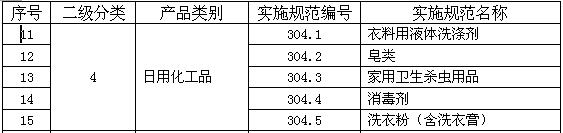                                   （摘自 中国洗涤用品工业协会网站）2016年4月日化行业会议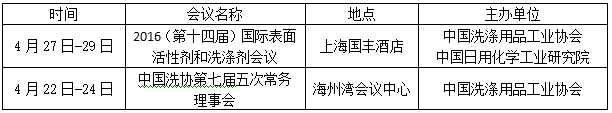                                             （日化协会秘书处）国家发改委等5部门发布：新修订的《国家认定企业技术中心管理办法》为贯彻创新驱动发展战略，落实《中共中央 国务院关于深化科技体制改革加快国家创新体系建设的意见》，强化企业技术创新主体地位，引导和支持企业增强技术创新能力，健全技术创新市场导向机制，规范国家企业技术中心管理，我们对《国家认定企业技术中心管理办法》（2007年第53号令）进行了修订，在此基础上制定了《国家企业技术中心认定管理办法》，现予发布，自2016年4月1日起实施。《国家认定企业技术中心管理办法》（2007年第53号令）和《鼓励和支持大型企业和企业集团建立技术中心暂行办法》（国经贸〔1993〕261号）同时废止。                             国家发展和改革委员会、科学技术部、财政部、                            海关总署、国家税务总局                             2016年2月26日查询网址：http://www.szdca.org/policyShow.Asp?ID=83国家标准委发布：《推荐性国家标准立项评估办法（试行）》的公告 为贯彻落实国务院《深化标准化工作改革方案》，加强推荐性国家标准立项管理，国家标准委制定了《推荐性国家标准立项评估办法（试行）》，现予以发布，自2016年3月28日起实施。特此公告。国家标准委2016年3月28日查询网址：http://www.sac.gov.cn/szhywb/sytz/201604/t20160401_206283.htm国家标准委发布：《国家技术标准创新基地管理办法（试行）》的公告为贯彻落实创新、协调、绿色、开放、共享的新发展理念，有效推动实施《中国制造2025》，促进国家技术标准创新基地建设和管理的制度化、规范化，国家标准委制定了《国家技术标准创新基地管理办法（试行）》，现予以发布，自2016年4月1日起实施。
特此公告。国家标准委2016年3月28日查询网址：http://www.sac.gov.cn/gzfw/ggcx/gjbzwgg/201604/t20160401_206261.htm国家标准委专题研讨重要产品追溯标准化工作为贯彻落实《国务院办公厅关于加快推进重要产品追溯体系建设的意见》（国办发[2015]95号），国家标准委于2016年4月7日专题召开会议对重要产品追溯标准化工作进行了研讨，会议由国家标准委崔钢副主任主持。 会议充分肯定了开展重要产品追溯标准化工作的重要性和紧迫性，对重要产品追溯标准化工作方案进行了讨论，就下一步开展重要产品追溯标准化的工作目标、原则、重点任务、组织机构建设和进度安排等形成基本共识。 会议同时指出，开展产品追溯标准化工作做好顶层设计是关键，多部门协同推进是基础，运用好物联网、云计算等现代信息技术，发挥“标准化+互联网+流通”作用，注重追溯技术与产品追溯需求、虚拟信息与实物产品等多方面、多维度的结合，加强标准制定工作统筹和协调，支撑好国家重要产品追溯体系建设。 国家标准委相关部门及中国标准化研究院、中国物品编码中心等单位有关人员参加会议。（摘自  化妆品资讯）国务院法制办公室关于公布《中华人民共和国标准化法（修订草案征求意见稿）》公开征求意见的通知《深化标准化工作改革方案》（国发〔2015〕13号）要求“加快推进《中华人民共和国标准化法》修订工作,提出法律修正案，确保改革于法有据”。据此，质检总局对现行《中华人民共和国标准化法》进行修改，起草了《中华人民共和国标准化法修正案（送审稿）》（以下简称送审稿）上报国务院。国务院法制办公室经征求有关部门、地方人民政府和行业协会意见，并赴地方调研，根据意见反馈和调研情况，会同质检总局、国家标准委对送审稿进行研究修改，形成了《中华人民共和国标准化法（修订草案征求意见稿）》（以下简称征求意见稿）。为充分了解社会各方面的意见和建议，提高立法质量，现将征求意见稿全文公布，征求社会各方面意见。有关单位和各界人士如有修改意见，可在2016年4月21日前，通过以下方式提出：一、登陆中国政府法制信息网（网址：http://www.chinalaw.gov.cn）,通过网站首页左侧的《法规规章草案意见征集系统》，对征求意见稿提出意见。 二、通过信函方式将意见寄至：北京市2067信箱（邮政编码：100035），并请在信封上注明“标准化法修订草案征求意见”字样。 三、通过电子邮件方式将意见发送至:bzh@chinalaw.gov.cn 国务院法制办公室 　　　　　　　　　　　　　　　                     2016年3月22日查询网址：http://www.szdca.org/policyShow.Asp?ID=81关于GB14930.1-2015《食品安全国家标准洗涤剂》实施的说明各有关单位：GB14930.1-2015《食品安全国家标准洗涤剂》将于2016年9月22日实施，该标准第5条要求【在产品的最小销售包装上应标明产品所属类别（A类、B类），其中Ａ类产品可以标识“可直接接触食品”】。在此，特提请有关单位注意，该标准实施后，企业销售的产品最小包装上应明确标出产品类别（A类或B类）。         中国洗涤用品工业协会二〇一六年四月八日国标委：暂缓GB5296.1-2012《消费品使用说明第1部分：总则》实施国家标准委近日发布暂缓GB5296.1-2012《消费品使用说明 第1部分：总则》实施事宜的通知，见下文：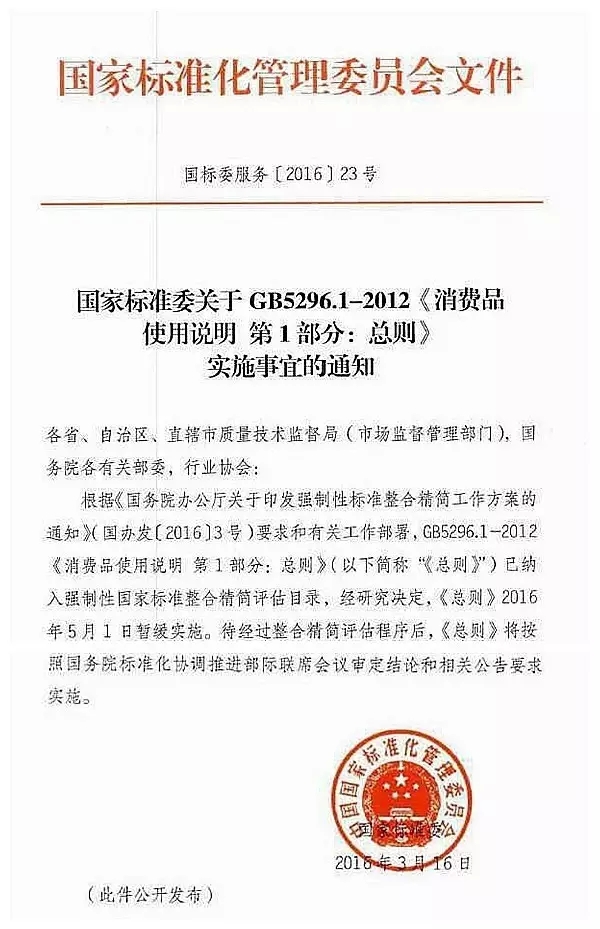 江苏省化妆品生产企业质管人员培训班在苏州举办2016年3月25日-26日由江苏省保健品化妆品安全协会、江苏省日用化学品行业协会在苏州胥城大厦联合举办化妆品生产企业质管人员培训班，全省100多家化妆品生产企业负责人参加了培训，约260人。此次培训由浙江省食药局保化处郑菊香处长、江苏省食药局保化处周峰副主任科员、陶玉祥副主任科员进行授课，培训通过集中授课、现场答疑等方式，详细讲解了化妆品法律法规、对化妆品生产许可检查要点及具体实施要求和国产非特殊用途化妆品注册备案管理中的问题进行了集中授课。此次培训内容充实，通过培训为大部分将要换证企业解决了部分疑问，对将要换证的企业起到了指导作用。                                   （日化协会秘书处）无锡市局加快推进化妆品不良反应监测体系建设为进一步加强化妆品不良反应监测与评价工作，维护消费者健康权益，根据省局《关于印发江苏省化妆品不良反应监测试点工作的通知》（苏食药监保化〔2015〕50号）精神，无锡市局加快推进化妆品不良反应监测体系建设。一是制定相关文件，明确工作要求。无锡市局会同无锡市卫生计生委联合签发了《无锡市化妆品不良反应监测工作方案（暂行）》，明确了无锡市食品药品监管局、无锡市药品不良反应监测中心、化妆品不良反应监测哨点的工作职责，指定专人负责化妆品不良反应监测工作，并明确了报告时限、报告方式等要求。二是成立监测专家库，顺利开展工作。该局联合医疗机构、科研院所、大专院校、检验检测等单位，成立了具有化妆品及皮肤病等相关专业背景的专业技术人员和管理人员的化妆品不良反应监测专家库，为化妆品不良反应监测提供技术支持，使化妆品不良反应监测体系在信息收集、传送、分析以及数据库等方面的功能得以充分发挥。三是全面开展培训，加快推进体系建设。对哨点医院皮肤科相关负责人进行培训，宣贯化妆品不良反应报告和监测相关法律法规，明确化妆品不良反应报告发现、收集、分析、评价、反馈和报告要求，规范《化妆品不良反应报告表》的填写。          （摘自  江苏食药局网站） “转型升级•互联共享”隆力奇经销商互联网+形势下转型升级分享联谊会圆满举行4月12日，为探索经济新常态下“互联网+”发展的新机遇、新希望，隆力奇隆重举行了主题为“转型升级·互联共享”——隆力奇经销商互联网+形势下转型升级分享联谊会。隆力奇公司董事长徐之伟、总裁徐晓平、著名品牌战略家李光斗、微营销大咖李海亭、南京八天在线网络科技有限公司CEO顾问、上海乐雅国际贸易股份有限公司总经理陆晓明、利丰公司张云燕等知名行业专家、企业家以及数百名全国各地经销商、隆力奇国内外合作伙伴出席了分享联谊会。隆力奇总裁徐晓平首先致大会欢迎辞，董事长徐之伟在会上作本次盛会讲话并介绍了公司发展30年来成功打造的十大优势，包括打造了最美总部、行业第一的智能化新工厂、遍布全球的八大研发机构、强大OEM/ODM、七大业务领域、覆盖一带一路规划、30多亿的品牌塑造费用，5亿多元慈善公益的累积，详细剖析了隆力奇核心竞争力及战略定位，依靠工业4.0机器智能化工厂+众多独特优势，重点介绍了在如今拥抱“互联网+”模式下的8天在线项目合作以及海淘新趋势推广销售，为隆力奇“互联网+”新经济发展转型升级探索出新思路。南京八天在线网络科技有限公司CEO顾问作创业分享及8天在线加盟、合作说明。8天在线作为隆力奇B伦融资的全年合作伙伴，拥有雄厚的资本运作空间以及广阔的市场开拓前景，隆力奇用自身众多独特的优势与其强强合作，为进一步转型升级增添了驱动力。随后还举行了“8天在线”合作签约仪式。接下来参会嘉宾代表上台进行发言。隆力奇公司董事长徐之伟作了最后盛会总结发言。他表示当下互联网模式风靡，企业要实现转型升级，离不开创新思维驱动下的渠道开拓，企业之间需要加强合作，实现优势互补，要敢于大力推动8天在线、海淘推广等这些当下的新趋势项目。据悉，本次盛会旨在共同探索传统企业如何运用“平台+模式+资源+资本”运营方式，在如今经济新常态下抓住机遇实现转型升级，加强领域合作，一同实现企业自身又好又快发展。（摘自  隆力奇官网）义乌美博会演绎时尚盛宴第四届义乌美博会暨时尚发制品、化妆品日化原料设备包装展（简称“美博会”）于2016年4月9-11日在义乌国际博览中心召开，该展会由浙江省美发美容行业协会、浙江省日用化工行业协会等单位主办，台湾国际美容交流协会、山东省日用化学工业协会、广东省日化商会、江苏省日用化学品行业协会、浙江省发制品行业协会、杭州市化妆品行业协会、汕头市化妆品行业协会、乐清市微信营销协会等协办，义乌市创杰展览服务有限公司承办。美博会以“和谐、时尚、发展、共赢”为主题，现场演绎国内外时尚发制品、美发行业、化妆品行业的新技术和新产品，为采购商搭建美容美发日化行业一站式专业采购平台。随着国内经济的不断发展和国民收入的高速增长，中国对美容美发用品、日化产品的需求与日俱增，极具开发价值，市场潜力很大。美容美发行业是时尚健康新兴产业，美博会也是我市十三五重点扶持的展会，第四届美博会设化妆品个人护理用品、时尚发制品与美发用品、日化技术、原料设备包装、美容美体及健康养生产品、微商电商、美容美发体验区等六大主题展区，展览面积15000平米，共设国际标准展位近600个，预登记专业买家和观众12265人次。第四届美博会主要呈现三大特点：一是众多知名品牌企业亮相此次展会。凭借往届展会取得良好成效所带来的持续影响力，本届博览会在招展过程中继续获得行业内品牌企业的高度关注与支持，中国驰名商标“纳爱斯集团、瑞贝卡集团、金瑞祥、鑫达发制品、凤凰化工、台湾卡洛琳、香港幸福狐狸、台湾植木元气、美丽誓言、浙江章华、浙江华诺、东阳医药、广州弗鲁克、温州中环、皇佳美业、山东碧海、宁波宇晓、北京黛雅、青岛西维亚、上虞鸿宇”等20余名牌企业再次入驻本届美博会。二是展会专业化、信息化程度高。不但与众多知名平面媒体、电视媒体及网络媒体展开深度合作，与国内外约40个行业协会建立深层合作，还利用开通网上观众登记、微信预登记、通过语音呼叫、短信重点招展招商，邀请高质量的专业买家和观众亲临现场参观，确保客商准时、高效参观展会。、三是配套活动精彩纷呈。展会期间，组委会将同期举办首届义乌美容美发美甲嘉年华体验活动、浙江省美容美发行业协会年会暨星际评定颁奖大会，美博会美发美容技能竞技大赛、化妆品日化行业发展高峰论坛、美博会团体旗袍大赛、时尚假发面具服装秀、增发补发技术汇演、国际采购商对接会、中外买家见面会等11场大型活动与赛事。苏州凌琳日化有限公司、无锡市珂妮日用化学品有限公司、苏州纳通生物纳米技术有限公司等参展。 中香协张京源秘书长、江苏省日化协会吴国炎秘书长等参加了有关活动 。 （综合报道 ）                                                               中国口腔清洁护理用品工业协会60周年庆典在广州市成功举办中国口腔清洁护理用品工业协会的前身组织——全国牙膏技术交流协作组于1956年在广州市成立；1984年在此基础上成立了中国牙膏工业协会；1994年，原国家轻工业部确定本协会为轻工行业企业家办会的试点单位；2005年协会更名为中国口腔清洁护理用品工业协会。为了更好地贯彻当前国家关于协会商会改革的政策要求，认真总结行业组织成立60年来的经验体会，促进协会健康持续发展，进一步推进我国口腔护理行业的提升进步，为国人口腔健康做出新的贡献，4月7日，中国口腔清洁护理用品工业协会在广州市隆重举办行业组织成立60周年庆典活动。中国轻工业联合会杜同和副会长应邀参加指导本次庆典，协会内142家会员单位的276名代表参加了活动。庆典活动听取了协会常务副理事长兼秘书长相建强同志《齐心协力六十年 共写辉煌行业篇》工作总结报告，通报表彰了13家特殊贡献单位、28位优秀企业家、22位先进科技工作者和23名模范职工，并紧紧围绕协会的工作进步和行业的发展组织了一台大型文艺演出。有8家会员单位149名行业员工，包括协会主要领导和秘书处参加了演出活动。文艺节目形式多样，主题突出，充满了正能量，对全体行业工作者都起到了很好的鼓舞和启迪作用，受到了参会人员的一致称赞。围绕庆典活动，协会在之前还组织编纂出版了《企业文化汇编》，对行业老同志进行了采访交流，创作并下发了协会会歌《口腔卫士之歌》，并在本次演出中组织全体演员进行了大合唱。（摘自  中国口腔清洁护理用品工业协会网站）化妆品“二证合一”热点问题征集根据2015年12月15日国家食品药品监督管理总局发布的文件(食药监药化监〔2015〕265号)《食品药品监管总局关于做好化妆品生产许可有关工作的通知》，要求原持有《全国工业产品生产许可证》和《化妆品生产企业卫生许可证》的化妆品生产企业必须在2016年1月1日--2016年12月31日内取得新版的《化妆品生产许可证》。从2017年1月1日起，无新《化妆品生产许可证》的企业将不能继续生产。这一新规简称“二证合一”。为了协助国家监管机构推进“二证合一”工作的开展，帮助企业顺利完成《化妆品生产许可证》换证工作，本刊现特向广大化妆品生产企业征集热点问题(发至《日用化学品科学》编辑部邮箱:ryhxpkx@126.com)，征集的问题邀请相关化妆品技术专家进行统一解读。希望各化妆品公司踊跃参与,截止日期为2016年6月30日，热心参与者将有机会获得精美礼品一份。电话 0351-4065712    邮箱：ryhxpkx@126.com《日用化学品科学》编辑部                                                 2016年3月10日查询网址：http://www.sda.gov.cn/WS01/CL1272/138486.html商务部、工商总局发文调整直销产品范围记者4月1日从国家工商总局网站获悉，商务部和工商总局联合发布公告，对直销产品范围进行了调整，调整后的产品共有六类，相比此前增加了家用电器类产品。根据《直销管理条例》第二条规定，公布的调整后直销产品范围为：化妆品、保洁用品（个人卫生用品及生活用清洁用品）、保健食品、保健器材、小型厨具、家用电器。公告称，直销产品应当根据法律法规规定，符合行政许可、强制性认证、强制性标准要求。商务部和工商总局将根据直销业发展状况和消费者的需求适时调整直销产品的范围。                                                  （摘自  新华社）2016广东省日化商会年会在清远举办3月18-20日，2016广东省日化商会年会暨首届中国日化行业发展论坛在清远恒大酒店举办。会议以“跨界融合跨越增长，开启日化未来引擎”为主题，围绕旨在打造中国日化行业可持续发展，中国本土企业已经成长起来的良好形象，形成主流舆论。大会分广东省日化商会五届三次理事会、中国日化行业发展论坛和商会一家亲联欢晚会三部分，广东省日化商会执行会长兼秘书长余雪玲主持会议。在理事会上，余雪玲执行会长向理事会作了2015年商会工作报告与财务报告, 并提出了2016年工作计划，提交理事会审议。中国日化行业发展论坛上，广东省日化商会会长陈凯旋、福建省日用化学品商会会长李振辉、杭州化妆品协会会长侯军呈分别作了主题演讲，中国-东盟商务理事会执行理事长许宁宁、广东省网商协会特聘讲师林喜德和广东安州投资管理有限公司副总裁郭汉标分别围绕会议主题作了专题报告。19日下午，年会举办了高端对话。韩后董事长王国安担任主持，舒客总经理曹瑞安、拉芳副总裁曹海磊、上海新高姿董事长陈丹霞、科玛总经理何志青出任对话嘉宾。大家围绕国内经济发展特点对中国本土日化企业如何加强跨界整合资源，融合发展，实现企业转型突破和跨越式增长等议题展开了热烈讨论，并与台下嘉宾进行了精彩对话。19晚，商会在恒大酒店娱乐大厅举办一家亲联欢晚会，为大家提供交流联谊的机会。同时，晚会安排了互动节目，大家不分你我，亲如家人。歌声、笑声、掌声……组成了一首快乐的交响乐，2016广东省日化商会在一片欢乐的海洋中圆满落幕。（摘自 广东省日化商会网站）广东省日化界大佬畅聊本土日化企业如何实现跨越式增长？ 内外兼修 广东省日化商会执行会长余雪玲表示，商会一直致力于帮助本土企业进行资源整合，提升竞争力。2015年，商会在加大法律法规的研究、技术峰会、知识产权等方面的研究取得了可喜的成绩。2016年，商会将继续进行法律法规的跟踪，尤其是2016新版高新技术企业认定管理办法以及“化妆品生产企业‘两证合一’公告。此外，商会将做好标准项目工作、原料数据库建设、知识产权等诸多方面的内容，提升日化企业的外在发展环境、抗风险能力以及核心竞争力。本次会议上，珀莱雅董事长兼杭州市化妆品行业协会会长侯军呈将中国美妆小镇的福音带了过来。然而，在产能过剩、产业升级以及产品结构调整的关键时期，本土企业同样需要修炼好“内功”。广东省日化商会会长陈凯旋表示，中国日化企业想要突破瓶颈、实现跨越式的增长，至少需要做好四个方面的工作：其一，加大技术研发，开启转型从中国制造向中国创造发展的进程；其二，提高创新能力，开启中国日化行业与跨界合作和跨学科融合的新领域；其三，开拓一带一路市场，开启中国日化从国内市场向国际市场发展的新历程；其四，加强行业整合，开启中国日化资本模式的新时代。事实上，已经有不少企业作出了表率。上海新高姿化妆品有限公司董事长陈丹霞表示，公司在发展的过程中，根据产品线的要求，针对性地推出市场营销以及品牌营销方案，例如"爱之旅、爱·进取"等活动。此外，公司对中国消费者、渠道的特点研究后，对旗下品牌定位上做了详细区分，有做体量的，也有做精品高端的。拉芳家化副总裁曹海磊也表示，自2012年以后，拉芳进行了“取势”、“明道”等步骤，在这期间，拉芳不仅整合营销、加大创新，而且发力高端领域。不仅如此，舒客品牌创始人曹瑞安补充到，企业在沉淀的过程中，应该随时关注品牌生命周期，并与消费者保持密切沟通。以青蛙王子为例。青蛙王子（中国）日化有限公司董事长李振辉表示，青蛙王子已成长为本土婴童护理市场领军品牌，在于踏踏实实塑造品牌，在品质、服务、跨界、多元创新以及多领域融合发力的结果。据他介绍，青蛙王子是首家介入动漫文化产业的中国儿童日化企业。未来，青蛙王子还将打造青蛙王子主题童话王国、儿童口腔护理教室。跨界、引入资本 加快“走出去”针对日化企业跨界，广州科玛生物科技有限公司总经理何志青表示，她从做贸易、开工厂、做品牌到转战电商再至专心OEM加工，一直走跨界之路。在她看来，跨界有利于资本以及资源进行重新整合，投资人既要敢于跨界也要选好项目，不走弯路。日化企业想要实现跨界、融合、跨越增长，同样离不开线上以及资本的推动。以线上渠道为例，跨境电商便是互联网对商业模式的一种重组，日化企业可以通过这种方式开拓国外市场。资本的作用同样明显。广东安州投资管理有限公司副总裁郭汉标认为，未来十年，整个财富的创造模式急剧发生变化，资本和资本杠杆对未来财富波动的效应会急剧增加，日化行业以产业股权投资基金为突破口，整合大、中、小企业资源，聚集社会资金、人才、技术资源，带动日化行业资本模式经营，有望实现跨越式发展。韩后化妆品有限公司董事长王国安认为，日化企业在接触资本的过程中，要保持“占有”而不是“拥有”的态度，通过资本引进人才以及打造专业化团队。此外，在国家“新丝绸之路经济带”和“21世纪海上丝绸之路”（简称“一带一路”）政策影响下，中国日化企业同样可以考虑“走出去”。中国—东盟商务理事会执行理事长许宁宁分享了一组数据：2015年，中国对外贸易中，东盟占比为11.9%，且中国企业在东盟投资同比增长100%。随着东盟经济共同体以及升级版中国—东盟自贸区的进一步影响，本土日化企业迎来新契机。但许宁宁认为，中国日化企业要想真正走进东盟，需要了解各国的产业情况，与其优秀日化企业相互探讨。此外，他建议，日化企业可以在行业协会的推动下，与东盟各国日化企业建立机制性关系，成立“中国—东盟日化合作委员会”推动双边合作。（摘自  化妆品报）本土化妆品企业的核心竞争力在哪？听听立白、青蛙王子、拉芳……怎么说“可口可乐卖了100多年，它的核心竞争力在哪？不在于它的产品，而在于它是一个有信仰的品牌。它早已不是美国人的可口可乐，而是全世界人民的可口可乐。”今天，在2016广东省日化商会年会暨首届中国日化行业发展论坛上，当执行会长余雪玲抛出“为什么可口可乐一个配方一种包装一个颜色可以卖100年”这个话题时，商会会长、立白集团总裁陈凯旋如此回答。那么，什么是中国化妆品企业的核心竞争力？众所周知，在中国经济增长放缓的大背景下，我国的大日化产业也正面临着低速发展的困境。因此，不仅中国经济进入转型期，日化产业的发展进入了瓶颈期。面对着瓶颈，如何寻求突破？在今天的论坛上，占据中国化妆品产业半壁江山的广东企业以及来自福建、浙江等地的化妆品企业代表进行了热烈而务实的探讨。余雪玲认为，中国本土企业要想取得突破，就要从品牌认可、内置知识产权授权、售前和售后服务以及生产方面整体提升核心竞争力，从而提升品牌价值。从中国制造向中国创造转变中国是世界公认的制造大国，但在技术研发和专利的重视度上却远远低于其他国家。据了解，欧莱雅集团在法国、日本、美国等国都有研发中心和合作实验室，截至2015年，其研究人员达到3782人，全年研发投入7.94亿欧元。而中国的很多化妆品企业却把大部分精力投入到广告营销，并不注重产品的科技含量。作为规模最大的本土日化巨头掌门人，陈凯旋认为，中国的企业和产品升级不能只靠包装，不能只靠投入新奇的广告和概念，而是要切实提高企业的核心竞争力，要提高产品的技术含量，提高中国设计，提高中国创新产品的比例和高端市场份额。紧接着，青蛙王子（中国）日化有限公司董事长李振辉介绍了青蛙王子在创新营销上的成果。譬如，青蛙王子跨界动漫业，制作三部动画片进行动漫营销，由单纯的儿童护理品牌升级为动漫领域的热点IP，并进行更多具有知识产权的衍生品开发。 专注，是提升企业核心竞争力“最笨”但也是最持久的一种方式。拉芳集团副总裁曹海磊强调，拉芳十几年来专心投入洗发水产品，趋向于产品的聚焦，在去库存化、去产能化的市场上专注产品质量，并研发高端产品以抢占市场份额。与时俱进在去年零售萎靡的大背景下，舒客逆市增长了57%。总经理曹瑞安认为，作为一个企业，要想获得消费者的青睐，“与时俱进”很重要。那么，现在的消费者是一群什么样的消费者？如何才能满足他们的需求？曹瑞安说，以前的消费主体容易随大流，少有个性，而现在的消费主体是90后、00后，他们不再迷信权威，更自我，也更有条件追求更高的产品品质，所以，在消费者沟通上，品牌应该始终保持与时俱进的心态。对此，拉芳曹海磊也表示认同，目前中高端的高品质产品更容易受到消费者青睐，但中国本土企业做得还远远不够，还需要与时俱进，不断发展高端产品，来满足消费升级的需求，这样才能抱团打败外资企业。要有国际眼光陈凯旋在会上提出，中国日化行业的发展还要有国际眼光，积极探索海外开拓之路，充分参与国际竞争与合作，才能提高国际竞争力。他认为，中国民族日化企业要借着国家一带一路发展战略的东风，抱团布局国际市场，才有乘数效应。为此，中国-东盟商务理事会执行理事长许宁宁作为特邀嘉宾，向参会的代表们分析了当前的国际经济形势，并认为，中国企业想要走出去，可以先从东盟入手。究其原因，在于东盟十国与中国相邻，有发展经贸合作的区域优势。在东盟贸易区里，大部分商品关税为零，这样更有利于开发国外市场。并且，这几年东盟经济的增长较为稳定，华人也相对集中，在语言、文化等各方面都具备有利条件。所以，选择走出去，可以利用这种方式与国际市场接轨，增强国际竞争力。在中国日化行业发展论坛高端对话环节，韩后董事长王国安、上海新高姿董事长陈丹霞、广州科玛总经理何志青也分别就跨界、转型等话题进行了论述。值得一提的是，每年年会是广东省日化商会一年一度规格最高的会议，不仅其工业企业会员代表立白、好迪、名臣、巧迪尚惠等老牌日化企业创始人陈凯旋、黄家武、陈勤发、叶汉坤等，以及商业企业会员代表娇兰佳人创始人蔡汝青等悉数到场，珀莱雅创始人、中国美妆小镇发起人侯军呈代表杭州市化妆品行业协会参会。          （摘自  青眼）